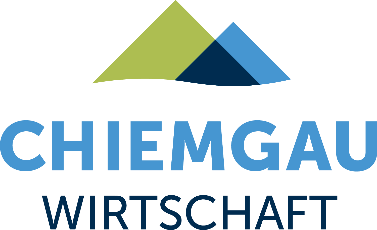 To DoVerantwortlichTerminSonstigesProjektleitung Lehrerschaft bestimmenProjektteam u. –verantwortliche Schülerinnen u. Schüler bestimmenZeitplan erstellenDatenschutz klärenUnternehmen recherchierenUnternehmen anschreiben (mit Wifö)Job-Konfigurator einsetzenTerminbestätigung durch UnternehmenAngebote Busunternehmen einholenRedaktionsteam bestimmenAusgewählte Unternehmen vertieft kennlernen (Internetrecherche, Homepage…)Fragen f. U-Besuch entwickelnDankesschreiben an Unternehmen… … …EvaluationBerichterstattung Schulhomepage… … …Schlussbesprechung mit Wifö